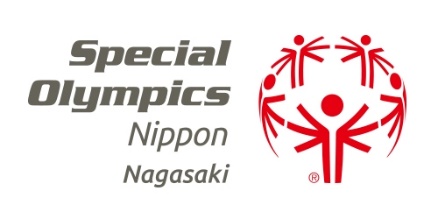 2018年度第１３回スペシャルオリンピックス日本・長崎夏季地区大会競泳　実施要項日　 時　　　平成３０年６月１０日（日）　１０：００～１６：００会　 場　　　長崎東公園コミュニティプール競技種目★　ビギナーズクラスの１５ｍ種目へ参加のアスリートはリレーに参加できません。参加資格　　　＊大会当日８歳以上であること　　　　　　　＊プログラムへの参加が８回以上であること　　　　　　　＊上記の条件を満たさないアスリートはオープン参加とするエントリー　　１人２種目まで（リレーは含みません）競技方法１．スタートは一回とする。台上・台下・水中のいずれかを選ぶ。ただしビギナーズクラス種目は水中とする。　　　２．２５ｍビート板使用自由形　　　　　＊　いかなるスタイルで泳いでもよいが、アシストは付かない。　　　　　＊　ゴールはビート板もしくは体の一部を壁に付けることとする。　　　３．アシスト付き１５ｍ種目　　　　　＊　アシストが前進する手助けをしてはならない。　　　４．公式スペシャルオリンピックルールにより行う。ただし、本ルールに矛盾しない限り日本水泳連盟の競技規則を採用する。以上　個人種目自由形２５ｍ　・　５０ｍ　・　１００ｍ２５ｍ　・　５０ｍ　・　１００ｍ個人種目背泳ぎ２５ｍ　・　５０ｍ　・　１００ｍ２５ｍ　・　５０ｍ　・　１００ｍ個人種目平泳ぎ２５ｍ　・　５０ｍ　・　１００ｍ２５ｍ　・　５０ｍ　・　１００ｍ個人種目バタフライ２５ｍ　・　５０ｍ　・　１００ｍ２５ｍ　・　５０ｍ　・　１００ｍ個人種目個人メドレー１００ｍ１００ｍリレー種目メドレーリレー１００ｍ（４×２５ｍ）＊ユニファイド１００ｍ（４×２５ｍ）＊ユニファイドリレー種目フリーリレー１００ｍ（４×２５ｍ）＊ユニファイド１００ｍ（４×２５ｍ）＊ユニファイドリレー種目フリーリレー２００ｍ（４×５０ｍ）＊ユニファイド２００ｍ（４×５０ｍ）＊ユニファイドビギナーズクラス種目アシスト付き水中歩行（水深１.０ｍ）アシスト付き水中歩行（水深１.０ｍ）１５ｍビギナーズクラス種目アシスト付きビート板・浮き具使用自由形（水深１.０ｍ）アシスト付きビート板・浮き具使用自由形（水深１.０ｍ）１５ｍビギナーズクラス種目自由形（水深１.０ｍ）自由形（水深１.０ｍ）１５ｍビギナーズクラス種目ビート板・浮き具使用自由形ビート板・浮き具使用自由形２５ｍ